Liceo Scientifico  Statale “G. Peano” - RomaPROGRAMMAZIONE MODULARE DEL DIPARTIMENTO DI LINGUE STRANIERELINGUA INGLESECLASSI QUARTE IND. LINGUISTICO/SCIENTIFICOMODULI LETTERARI/CULTURALIAnno scolastico 2015/16I DOCENTI DEL DIPARTIMENTO Mese/iModulo/i N.Titolo/iSettembre 1Shaping the English CharacterOttobre 1Shaping the English CharacterNovembre 1Shaping the English CharacterDicembre 1Shaping the English CharacterGennaio 2An Age of RevolutionFebbraio 2An Age of RevolutionMarzo 2An Age of RevolutionAprile 2An Age of RevolutionMaggio 2An Age of RevolutionINDIRIZZOTUTTISEZIONECL.4aMESE/I 1° trimestreMODULO 1TITOLO Shaping the English CharacterShaping the English CharacterShaping the English CharacterShaping the English CharacterShaping the English CharacterCOMPETENZE DA ACQUISIRERiferire fatti, descrivere situazioni e consolidare il metodo di studioApprofondire gli aspetti della cultura relativi alla lingua ingleseLeggere, analizzare e interpretare testi letterari confrontandoli con testi di epoche diverse e di altre cultureAnalizzare criticamente aspetti relativi alla cultura, argomentare e sostenere le opinioniTrattare specifiche tematiche che permettono un confronto tra sistemi semiotici diversi (cinema, musica, arte)Riferire fatti, descrivere situazioni e consolidare il metodo di studioApprofondire gli aspetti della cultura relativi alla lingua ingleseLeggere, analizzare e interpretare testi letterari confrontandoli con testi di epoche diverse e di altre cultureAnalizzare criticamente aspetti relativi alla cultura, argomentare e sostenere le opinioniTrattare specifiche tematiche che permettono un confronto tra sistemi semiotici diversi (cinema, musica, arte)Riferire fatti, descrivere situazioni e consolidare il metodo di studioApprofondire gli aspetti della cultura relativi alla lingua ingleseLeggere, analizzare e interpretare testi letterari confrontandoli con testi di epoche diverse e di altre cultureAnalizzare criticamente aspetti relativi alla cultura, argomentare e sostenere le opinioniTrattare specifiche tematiche che permettono un confronto tra sistemi semiotici diversi (cinema, musica, arte)Riferire fatti, descrivere situazioni e consolidare il metodo di studioApprofondire gli aspetti della cultura relativi alla lingua ingleseLeggere, analizzare e interpretare testi letterari confrontandoli con testi di epoche diverse e di altre cultureAnalizzare criticamente aspetti relativi alla cultura, argomentare e sostenere le opinioniTrattare specifiche tematiche che permettono un confronto tra sistemi semiotici diversi (cinema, musica, arte)Riferire fatti, descrivere situazioni e consolidare il metodo di studioApprofondire gli aspetti della cultura relativi alla lingua ingleseLeggere, analizzare e interpretare testi letterari confrontandoli con testi di epoche diverse e di altre cultureAnalizzare criticamente aspetti relativi alla cultura, argomentare e sostenere le opinioniTrattare specifiche tematiche che permettono un confronto tra sistemi semiotici diversi (cinema, musica, arte)Riferire fatti, descrivere situazioni e consolidare il metodo di studioApprofondire gli aspetti della cultura relativi alla lingua ingleseLeggere, analizzare e interpretare testi letterari confrontandoli con testi di epoche diverse e di altre cultureAnalizzare criticamente aspetti relativi alla cultura, argomentare e sostenere le opinioniTrattare specifiche tematiche che permettono un confronto tra sistemi semiotici diversi (cinema, musica, arte)Riferire fatti, descrivere situazioni e consolidare il metodo di studioApprofondire gli aspetti della cultura relativi alla lingua ingleseLeggere, analizzare e interpretare testi letterari confrontandoli con testi di epoche diverse e di altre cultureAnalizzare criticamente aspetti relativi alla cultura, argomentare e sostenere le opinioniTrattare specifiche tematiche che permettono un confronto tra sistemi semiotici diversi (cinema, musica, arte)PREREQUISITI DA POSSEDERELivello B1/B2 del Quadro comune europeo.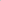 Livello B1/B2 del Quadro comune europeo.Livello B1/B2 del Quadro comune europeo.Livello B1/B2 del Quadro comune europeo.Livello B1/B2 del Quadro comune europeo.Livello B1/B2 del Quadro comune europeo.Livello B1/B2 del Quadro comune europeo.CONTENUTI DA APPRENDEREThe Puritans and the Augustan Age: analisi del contesto storico-culturale; analisi di uno o più autori significativi o generi letterariThe Puritans and the Augustan Age: analisi del contesto storico-culturale; analisi di uno o più autori significativi o generi letterariThe Puritans and the Augustan Age: analisi del contesto storico-culturale; analisi di uno o più autori significativi o generi letterariThe Puritans and the Augustan Age: analisi del contesto storico-culturale; analisi di uno o più autori significativi o generi letterariThe Puritans and the Augustan Age: analisi del contesto storico-culturale; analisi di uno o più autori significativi o generi letterariThe Puritans and the Augustan Age: analisi del contesto storico-culturale; analisi di uno o più autori significativi o generi letterariThe Puritans and the Augustan Age: analisi del contesto storico-culturale; analisi di uno o più autori significativi o generi letterariMETODI DA UTILIZARELezioni frontali, lezioni interattive attraverso l’utilizzo della LIM o del laboratorio linguistico, attività laboratoriali di gruppoLezioni frontali, lezioni interattive attraverso l’utilizzo della LIM o del laboratorio linguistico, attività laboratoriali di gruppoLezioni frontali, lezioni interattive attraverso l’utilizzo della LIM o del laboratorio linguistico, attività laboratoriali di gruppoLezioni frontali, lezioni interattive attraverso l’utilizzo della LIM o del laboratorio linguistico, attività laboratoriali di gruppoLezioni frontali, lezioni interattive attraverso l’utilizzo della LIM o del laboratorio linguistico, attività laboratoriali di gruppoLezioni frontali, lezioni interattive attraverso l’utilizzo della LIM o del laboratorio linguistico, attività laboratoriali di gruppoLezioni frontali, lezioni interattive attraverso l’utilizzo della LIM o del laboratorio linguistico, attività laboratoriali di gruppoTEMPI DI ATTUAZIONE25 ore25 ore25 ore25 ore25 ore25 ore25 oreSTRUMENTI DA UTILIZZARELibro di testoLIMAppuntiLaboratorio linguisticoLibro di testoLIMAppuntiLaboratorio linguisticoLibro di testoLIMAppuntiLaboratorio linguisticoLibro di testoLIMAppuntiLaboratorio linguisticoLibro di testoLIMAppuntiLaboratorio linguisticoLibro di testoLIMAppuntiLaboratorio linguisticoLibro di testoLIMAppuntiLaboratorio linguisticoMODALITA’ DI VERIFICAprova pratica di laboratorioverifica oraleverifica scrittatest strutturatiprova pratica di laboratorioverifica oraleverifica scrittatest strutturatiprova pratica di laboratorioverifica oraleverifica scrittatest strutturatiprova pratica di laboratorioverifica oraleverifica scrittatest strutturatiprova pratica di laboratorioverifica oraleverifica scrittatest strutturatiprova pratica di laboratorioverifica oraleverifica scrittatest strutturatiprova pratica di laboratorioverifica oraleverifica scrittatest strutturatiATTIVITA’ EXTRA SCOLASTICHEVisite guidateRappresentazioni teatrali in linguaUscite didatticheVisite guidateRappresentazioni teatrali in linguaUscite didatticheVisite guidateRappresentazioni teatrali in linguaUscite didatticheVisite guidateRappresentazioni teatrali in linguaUscite didatticheVisite guidateRappresentazioni teatrali in linguaUscite didatticheVisite guidateRappresentazioni teatrali in linguaUscite didatticheVisite guidateRappresentazioni teatrali in linguaUscite didatticheI DOCENTIINDIRIZZOTUTTISEZIONECL.4aMESE/I 2° pentamestreMODULO 2TITOLO An Age of RevolutionAn Age of RevolutionAn Age of RevolutionAn Age of RevolutionAn Age of RevolutionCOMPETENZE DA ACQUISIRERiferire fatti, descrivere situazioni e consolidare il metodo di studioApprofondire gli aspetti della cultura relativi alla lingua ingleseLeggere, analizzare e interpretare testi letterari confrontandoli con testi di epoche diverse e di altre cultureAnalizzare criticamente aspetti relativi alla cultura, argomentare e sostenere le opinioniTrattare specifiche tematiche che permettono un confronto tra sistemi semiotici diversi (cinema, musica, arte)Riferire fatti, descrivere situazioni e consolidare il metodo di studioApprofondire gli aspetti della cultura relativi alla lingua ingleseLeggere, analizzare e interpretare testi letterari confrontandoli con testi di epoche diverse e di altre cultureAnalizzare criticamente aspetti relativi alla cultura, argomentare e sostenere le opinioniTrattare specifiche tematiche che permettono un confronto tra sistemi semiotici diversi (cinema, musica, arte)Riferire fatti, descrivere situazioni e consolidare il metodo di studioApprofondire gli aspetti della cultura relativi alla lingua ingleseLeggere, analizzare e interpretare testi letterari confrontandoli con testi di epoche diverse e di altre cultureAnalizzare criticamente aspetti relativi alla cultura, argomentare e sostenere le opinioniTrattare specifiche tematiche che permettono un confronto tra sistemi semiotici diversi (cinema, musica, arte)Riferire fatti, descrivere situazioni e consolidare il metodo di studioApprofondire gli aspetti della cultura relativi alla lingua ingleseLeggere, analizzare e interpretare testi letterari confrontandoli con testi di epoche diverse e di altre cultureAnalizzare criticamente aspetti relativi alla cultura, argomentare e sostenere le opinioniTrattare specifiche tematiche che permettono un confronto tra sistemi semiotici diversi (cinema, musica, arte)Riferire fatti, descrivere situazioni e consolidare il metodo di studioApprofondire gli aspetti della cultura relativi alla lingua ingleseLeggere, analizzare e interpretare testi letterari confrontandoli con testi di epoche diverse e di altre cultureAnalizzare criticamente aspetti relativi alla cultura, argomentare e sostenere le opinioniTrattare specifiche tematiche che permettono un confronto tra sistemi semiotici diversi (cinema, musica, arte)Riferire fatti, descrivere situazioni e consolidare il metodo di studioApprofondire gli aspetti della cultura relativi alla lingua ingleseLeggere, analizzare e interpretare testi letterari confrontandoli con testi di epoche diverse e di altre cultureAnalizzare criticamente aspetti relativi alla cultura, argomentare e sostenere le opinioniTrattare specifiche tematiche che permettono un confronto tra sistemi semiotici diversi (cinema, musica, arte)Riferire fatti, descrivere situazioni e consolidare il metodo di studioApprofondire gli aspetti della cultura relativi alla lingua ingleseLeggere, analizzare e interpretare testi letterari confrontandoli con testi di epoche diverse e di altre cultureAnalizzare criticamente aspetti relativi alla cultura, argomentare e sostenere le opinioniTrattare specifiche tematiche che permettono un confronto tra sistemi semiotici diversi (cinema, musica, arte)PREREQUISITI DA POSSEDERELivello B1/B2 del Quadro comune europeo e conoscenza del modulo 1.Livello B1/B2 del Quadro comune europeo e conoscenza del modulo 1.Livello B1/B2 del Quadro comune europeo e conoscenza del modulo 1.Livello B1/B2 del Quadro comune europeo e conoscenza del modulo 1.Livello B1/B2 del Quadro comune europeo e conoscenza del modulo 1.Livello B1/B2 del Quadro comune europeo e conoscenza del modulo 1.Livello B1/B2 del Quadro comune europeo e conoscenza del modulo 1.CONTENUTI DA APPRENDEREThe Romantic Age: analisi del contesto storico-culturale; analisi di uno o più autori significativi o generi letterariThe Romantic Age: analisi del contesto storico-culturale; analisi di uno o più autori significativi o generi letterariThe Romantic Age: analisi del contesto storico-culturale; analisi di uno o più autori significativi o generi letterariThe Romantic Age: analisi del contesto storico-culturale; analisi di uno o più autori significativi o generi letterariThe Romantic Age: analisi del contesto storico-culturale; analisi di uno o più autori significativi o generi letterariThe Romantic Age: analisi del contesto storico-culturale; analisi di uno o più autori significativi o generi letterariThe Romantic Age: analisi del contesto storico-culturale; analisi di uno o più autori significativi o generi letterariMETODI DA UTILIZARELezioni frontali, lezioni interattive attraverso l’utilizzo della LIM o del laboratorio linguistico, attività laboratoriali di gruppoLezioni frontali, lezioni interattive attraverso l’utilizzo della LIM o del laboratorio linguistico, attività laboratoriali di gruppoLezioni frontali, lezioni interattive attraverso l’utilizzo della LIM o del laboratorio linguistico, attività laboratoriali di gruppoLezioni frontali, lezioni interattive attraverso l’utilizzo della LIM o del laboratorio linguistico, attività laboratoriali di gruppoLezioni frontali, lezioni interattive attraverso l’utilizzo della LIM o del laboratorio linguistico, attività laboratoriali di gruppoLezioni frontali, lezioni interattive attraverso l’utilizzo della LIM o del laboratorio linguistico, attività laboratoriali di gruppoLezioni frontali, lezioni interattive attraverso l’utilizzo della LIM o del laboratorio linguistico, attività laboratoriali di gruppoTEMPI DI ATTUAZIONE25 ore25 ore25 ore25 ore25 ore25 ore25 oreSTRUMENTI DA UTILIZZARELibro di testoLIMAppuntiLaboratorio linguisticoLibro di testoLIMAppuntiLaboratorio linguisticoLibro di testoLIMAppuntiLaboratorio linguisticoLibro di testoLIMAppuntiLaboratorio linguisticoLibro di testoLIMAppuntiLaboratorio linguisticoLibro di testoLIMAppuntiLaboratorio linguisticoLibro di testoLIMAppuntiLaboratorio linguisticoMODALITA’ DI VERIFICAprova pratica di laboratorioverifica oraleverifica scrittatest strutturatiprova pratica di laboratorioverifica oraleverifica scrittatest strutturatiprova pratica di laboratorioverifica oraleverifica scrittatest strutturatiprova pratica di laboratorioverifica oraleverifica scrittatest strutturatiprova pratica di laboratorioverifica oraleverifica scrittatest strutturatiprova pratica di laboratorioverifica oraleverifica scrittatest strutturatiprova pratica di laboratorioverifica oraleverifica scrittatest strutturatiATTIVITA’ EXTRA SCOLASTICHEVisite guidateRappresentazioni teatrali in linguaUscite didatticheVisite guidateRappresentazioni teatrali in linguaUscite didatticheVisite guidateRappresentazioni teatrali in linguaUscite didatticheVisite guidateRappresentazioni teatrali in linguaUscite didatticheVisite guidateRappresentazioni teatrali in linguaUscite didatticheVisite guidateRappresentazioni teatrali in linguaUscite didatticheVisite guidateRappresentazioni teatrali in linguaUscite didatticheI DOCENTI